     www.sailpmc.com Fishing Membership 2022-2023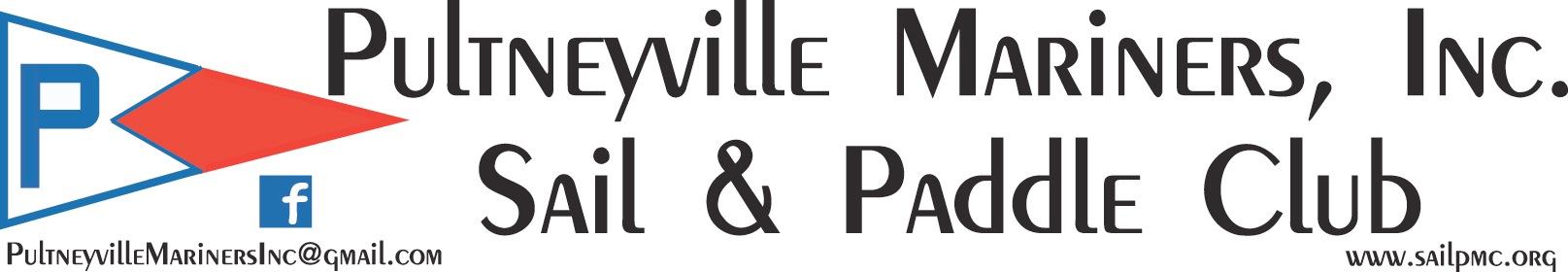 PMI recognizes and appreciates our off-season visitors. This membership is designed to offer you legal entrance to our facility from October 1, 2022, 2021 through April 29, 2023.  Off-Season Membership Rate is $175.00.Rules for Use of Premises: PARK AND FISH IN DESIGNATED AREAS ONLYParking and fishing on the grounds in designated areas only (weather permitting). Note: Plowing the driveway on the PMI grounds is not permitted.Close the gate after entering and lock the gate if you are the last to leave to prevent non-member use.  Gate combinations are for members only.PMI will make arrangements to provide a porta-potty including pump-out for approx. 2-3 months beginning Nov. 1stPlease keep the club grounds neat and clean.  PMI will be carry in-carry out after November 1st - (dumpster is not available after Nov. 1st) The boat launch is for use of our regular season member’s sailboats only and will be locked during the off-season. PMI expects all fishing members to comply with all applicable NYS fishing regulations and display good sportsmanship. Mature behavior expected which means enjoy and respect the property and each other.This membership is “single member only” with each fishing member provided 1 guest pass valid for a single 1-day visit for 1 guest. The guest pass must be filled out and deposited in the guest pass box when used.  The member must accompany the guest. Off-Season Members are self-policing. NOTE: Children who do not need fishing licenses may also be a guest at any time without using a guest pass.  Please print and complete the section below. Mail no later than August 31, 2022 with check payable to PMI to Tim Johnson at: 6261 Stillmeadow Way, Williamson NY 14589Name: _______________________________________E-mail: ____________________________(E-mail is the preferred method of contact for PMI. It is used ONLY for PMI business. We do not share.)Address: _______________________________________________________________________City ________________________________________   State_______    Zip _________________Phone: (H)____________________________________    (C)_____________________________   Auto: Make: ________________Model________________Color____Yr._____Plate#___________In consideration of facility use at PMI, I acknowledge and assume the risk of personal injury, death, and property damage inherent with associated activities and hereby release PMI, its officers and agents from any and all liability. By signing this application, I also agree that I have read, understand, and agree to abide by all the rules of PMI for the use of the premises.   Signature ___________________________________________________________Date _____________________Membership card, with gate combination will be posted to you after receipt of above. For more information, visit www.sailpmc.com      Pultneyville Mariners Incorporated --- Fishing Membership Summary for 2022-2023 Season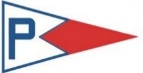 Fee for season will remain at $175.00.The membership season will begin on October 1, 2022, ending April 29, 2023.Membership will remain capped at 35 members total.Existing members from the 2022-23season will have until August 31, 2022 to renew for the 2022-23 season.After that date, new members may be considered for open spaces to make the 35-member minimum. Full season guest memberships will no longer be available for fishing members.PMI will provide a porta-potty starting approximately November 1 for 2 - 3 months. PMI will make arrangements for delivery, pumping and removal arrangements for the port a-potty.1 Guest Pass valid for a single day for one guest will be provided to each member. We will continue to allow children who are of an age that does not require them to have their own fishing license to fish with a member without using a guest pass, so that you can introduce the sport to children and grandchildren.Rules for the Use of the Premises by Off-Season Fishing MembersResponsible mature behavior expected. You are all there to enjoy and respect the property andall fishing members and sailing club members at all times.PMI expects all Fishing Members using our property to follow NYS fishing regulations for Lake Ontario and its tributaries and display good sportsmanship as well as follow all PMI guidelines and policies. Failure to follow PMl's off-season policies may result in termination of membership privileges or PMl's refusal to renew your membership. Close the gate after entering to prevent non-member use. Close and lock the gate if you are the last one to leave. Gate combinations are for fishing members only and should not be shared with anyone else.Carry in-carry out and keep the grounds neat and clean. Ensure you have not left behind fishing line/hooks which cause injury to others.Your single day Guest Pass must be completed and left in the Guest Pass box on the Sail Patrol shed when used. Failure to follow guest rules may result in all guests being prohibited in the future. For children brought as guests, we ask that common sense be used regarding the number of children and times when they are present to avoid overcrowding. Children must be supervised at all times by the Fishing Member.Park in designated areas only- use the parking area along the clubhouse and fence by the playground. DO NOT park on the grass, adjacent to the docks or in any other areas of the property. Fishing Members with an official DMV Handicap Parking Permit may be allowed to drive on the grass to access the docks ONLY when the ground is  solid and completely frozen. The DMV Parking permit must be displayed on the vehicle on PMI property.Boat ramp is for use of PMI regular season member's sailboats onlyFish only from the designated dock areas. Some dock areas are still unusable even though water has receded. Please watch out for uneven dock surfaces, large holes along dock edges and subsiding/eroding soil and rocks.At present the following areas should NOT be used for fishing: the docks along the South Cove; docks adjacent to the South Cove up to the concrete pad; docks along the creek at the far north side of the property. PMI reserves the right to open/close areas to fishing based on changing conditions and updated information about safety.Use of the property and docks is at your own risk so PLEASE, SAFETY FIRST!The first violation of any of these guidelines will result in a verbal warning documented in writing and submitted to the PMI Board and Fishing Member in violation. A second violation will require the Fishing Member to appear before the PMI Board to explain their actions following which the PMI Board may decide to grant the Fishing Member probation or terminate membership immediately. Any further violations will result in immediate membership termination and PMl's refusal to renew membership in the future.This is the honor system and we expect all off-season members to abide by the rules set forth as part of your membership agreement including guests, personal behavior and parking and fishing in designated areas on the property.We greatly appreciate your continued support of PMI and hope you understand that guidelines have been put in place for your safety, so that the fishing experience can continue to be enjoyable for all. Thank you, PMI Board.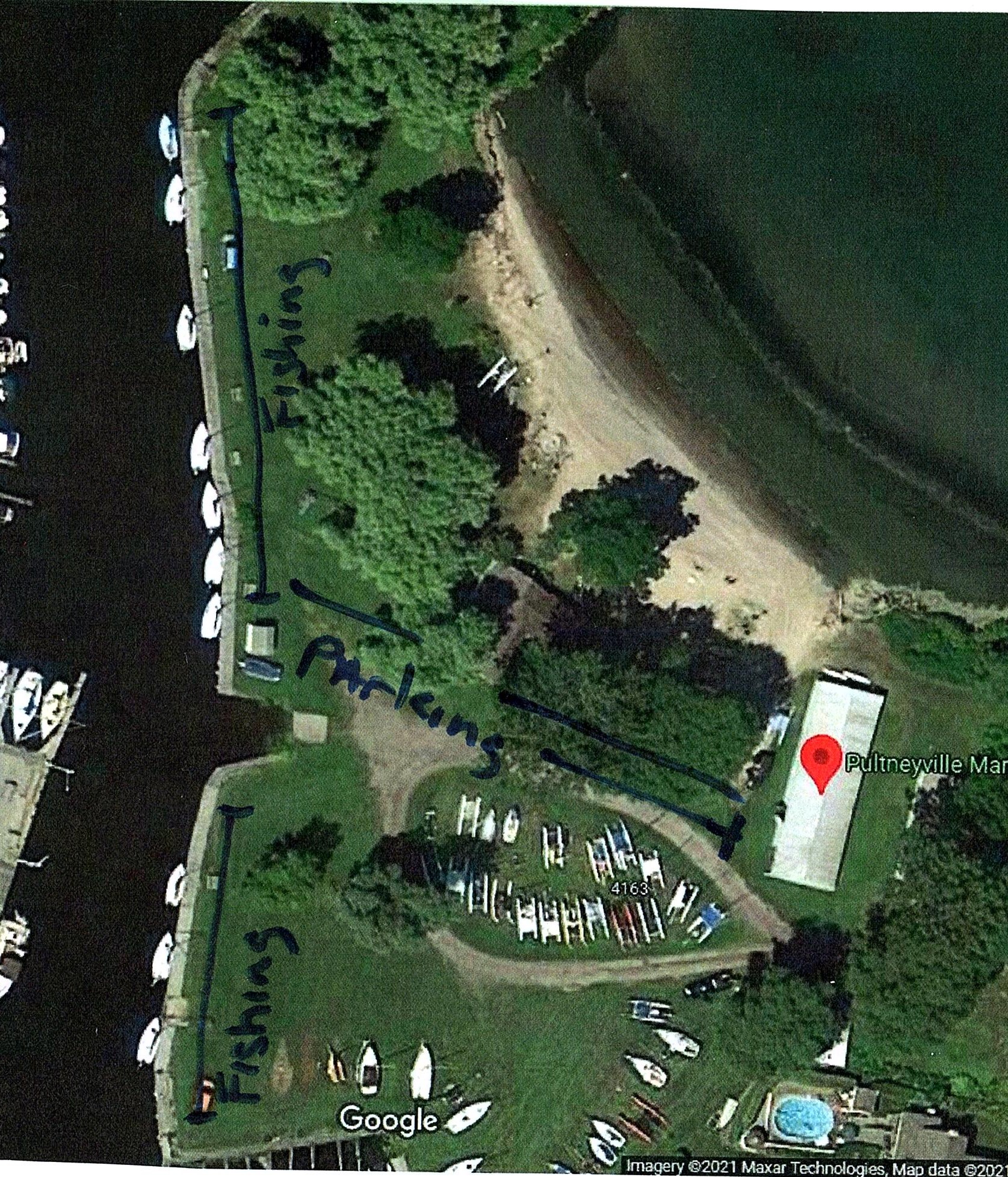 